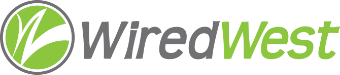 WiredWest Executive Committee Meeting AgendaDate / time: Wednesday, January 11, 2017 6:00 PMLocation / address: Hampshire Council of Governments, 99 Main Street, Northampton, MAApprove minutes of previous meetings – January 4MBI updateDiscuss Plan A2 Broadband Summit planningCommittee UpdatesReview other ongoing work, including meetings, conference callsOther business which could not be reasonably foreseen within 48 hours of meetingSet next EC meeting